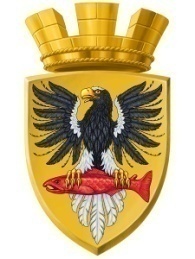 Р О С С И Й С К А Я  Ф Е Д Е Р А Ц И ЯКАМЧАТСКИЙ КРАЙП О С Т А Н О В Л Е Н И ЕАДМИНИСТРАЦИИ ЕЛИЗОВСКОГО ГОРОДСКОГО ПОСЕЛЕНИЯОт  16.12.2016 года                                                                                                              № 1124-п         г.ЕлизовоО присвоении адреса земельному участку с кадастровым номером 41:05:0101007:1936	Руководствуясь ст. 14 Федерального закона от 06.10.2003 № 131-ФЗ «Об общих принципах организации местного самоуправления в Российской Федерации», Уставом Елизовского городского поселения, согласно Правилам присвоения, изменения и аннулирования адресов, утвержденным постановлением Правительства Российской Федерации от 19.11.2014 № 1221, на основании заявления Кудрина Виктора Ивановича в лице Торопкиной Натальи Викторовны, действующей по доверенности от 08.11.2016 года, зарегистрированной в реестре за № 2-2982, и принимая во внимание: свидетельство о государственной регистрации права собственности на здание жилого дома от 24.01.2014 года серии 41 АВ №198379; кадастровый паспорт земельного участка от 01.11.2016 года № 4100/206/16 – 77287; выписку из единого государственного реестра прав на недвижимое имущество и сделок с ним, удостоверяющую проведенную государственную регистрацию прав собственности на земельный участок от 23.11.2016 № 41-41/001-41/002/002/2016-7689/1ПОСТАНОВЛЯЮ:1. Присвоить адрес земельному участку с кадастровым номером 41:05:0101007:1936: Россия, Камчатский край, Елизовский муниципальный район, Елизовское городское поселение, Елизово г., Магистральная ул., 242.2. Направить настоящее постановление в Федеральную информационную адресную систему для внесения сведений установленных данным постановлением.3. Управлению делами администрации Елизовского городского поселения опубликовать (обнародовать) настоящее постановление в средствах массовой информации и разместить в информационно – телекоммуникационной сети «Интернет» на официальном сайте администрации Елизовского городского поселения. 4. Кудрину Виктору Ивановичу направить в Филиал ФГБУ «Федеральная кадастровая палата Федеральной службы государственной регистрации, кадастра и картографии» по Камчатскому краю для внесения изменений в характеристики земельного участка с кадастровым номером 41:05:0101007:1936.5. Контроль за исполнением настоящего постановления возложить на руководителя Управления архитектуры и градостроительства администрации Елизовского городского поселения.Глава администрации Елизовского городского поселения                                                    Д.Б. Щипицын